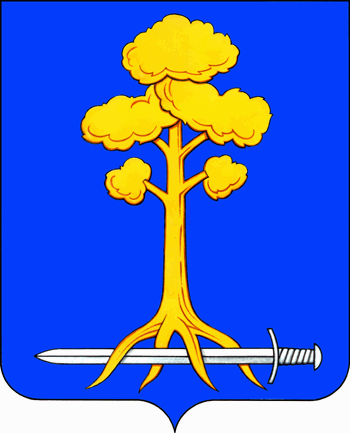 МУНИЦИПАЛЬНОЕ ОБРАЗОВАНИЕСЕРТОЛОВСКОЕ ГОРОДСКОЕ ПОСЕЛЕНИЕВСЕВОЛОЖСКОГО МУНИЦИПАЛЬНОГО РАЙОНАЛЕНИНГРАДСКОЙ ОБЛАСТИАДМИНИСТРАЦИЯП О С Т А Н О В Л Е Н И Е     20.07.2023г.                                                                                       №  761                         г. СертоловоО внесении изменений в состав комиссиипо делам несовершеннолетнихи защите их прав на территорииМО СертоловоВ   соответствии с Федеральным законом от 24.06.1999 г. № 120-ФЗ «Об основах системы профилактики безнадзорности и правонарушений несовершеннолетних», Областным законом Ленинградской области  от 29.12.2005г. № 125-оз «О наделении органов местного самоуправления муниципальных образований Ленинградской области отдельными государственными полномочиями в сфере профилактики безнадзорности и правонарушений несовершеннолетних», Областным законом Ленинградской области от 29.12.2005г. № 126-оз «О комиссиях по делам несовершеннолетних и защите их прав  в Ленинградской области»,  Уставом МО Сертолово, в целях координации  на территории МО Сертолово деятельности органов и учреждений системы профилактики безнадзорности и правонарушений несовершеннолетних по предупреждению безнадзорности, беспризорности, правонарушений и антиобщественных действий несовершеннолетних, выявлению и устранению причин и условий, способствующих этому, обеспечению защиты прав и законных интересов несовершеннолетних, социально-педагогической реабилитации несовершеннолетних, находящихся в социально опасном положении, выявлению и пресечению случаев вовлечения несовершеннолетних в совершение преступлений и антиобщественных действий, администрация МО СертоловоПОСТАНОВЛЯЕТ:1.  Внести в  постановление администрации МО Сертолово от 01.11.2022 года     № 677 «О комиссии по делам несовершеннолетних  и защите их прав на территории МО Сертолово» изменения, изложив Приложение «Состав комиссии по делам несовершеннолетних и защите их прав на территории МО Сертолово» в редакции согласно приложению к настоящему постановлению. 2. Настоящее постановление вступает в силу после  подписания, подлежит размещению на официальном сайте администрации МО Сертолово в информационно-телекоммуникационной сети Интернет.3. Контроль за исполнением настоящего постановления возложить на  заместителя главы администрации  МО Сертолово по безопасности  Белобокова С.А. Глава администрации				             	                   Ю.А. ХодькоПРИЛОЖЕНИЕ                                                                                      	     к постановлению администрации                                                                     МО Сертолово                                                                                                                от 20.07.2023г.    № 761СОСТАВкомиссии по делам несовершеннолетних и защите их прав на территории МО СертоловоПредседатель комиссии:Белобоков Сергей Андреевич  - заместитель главы по безопасности администрации МО Сертолово              Заместитель председателя комиссии: Вишнякова Ольга Олеговна- начальник юридического отдела              администрации МО СертоловоОтв. секретарь комиссии:Чернявская Валентина Васильевна- главный специалист КДНиЗП администрации МО Сертолово Члены комиссии: Лыскова Татьяна Александровна(по согласованию)- заведующая отделением организации медицинской помощи в детских образовательных учреждениях  ГБУЗ  ЛО «Сертоловская ГБ» Шолохова Татьяна Анатольевна(по согласованию)- заместитель директора по воспитательной работе МОБУ «Сертоловская средняя  общеобразовательная школа № 1»Алтынникова Ольга Германовна(по согласованию)-   заместитель директора по воспитательной работе МОБУ «СОШ Сертоловский центр образования № 2»       Тимчук Римма Феопентьевна(по согласованию)- заместитель директора по воспитательной МОБУ «Сертоловская СОШ № 3»                                                    Мордовина Светлана Алексеевна(по согласованию)- начальник Сертоловского отдела                                                           Всеволожского филиала ГКУ «ЦЗНЛенинградской области» Немова Кристина Александровна (по согласованию)- инспектор ПДН УМВД России по Всеволожскому району Ленинградской                                                             области майор полиции Петрова Елена Викторовна(по согласованию)- начальник отдела социального обслуживания ЛОГКУ «Центр социальной защиты населения» филиал во Всеволожском районе Соколов Владислав Игоревич(по согласованию)- ведущий специалист отдела по профилактике и устройству граждан, нуждающихся в установлении опеки и попечительства комитета по опеке и попечительству администрации МО «Всеволожский муниципальный район»Эльксне Анна Юрьевна(по согласованию)- муниципальный координатор федерального проекта «Советник директора по воспитанию» 